Crna Gora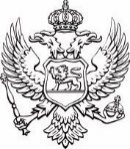 Ministarstvo prosvjete, nauke, kulture i sportaPRIJAVA ZA DODJELU STIPENDIJA NAJBOLJIM STUDENTIMA ZA STUDIJSKU 2021/2022. GODINUPREZIME, OČEVO IME I IME: ________________________________________________DATUM I MJESTO ROĐENJA:_________________________________________________JEDINSTVENI MATIČNI BROJ GRAĐANA: _____________________________________ADRESA STANOVANJA: _____________________________________________________KONTAKT (e-mail i kontakt telefon): ____________________________________________STATUS STUDENTA:	□ student osnovnih studija	□ student specijalističkih studija□ STARI KORISNIK STIPENDIJE  _____________________________________________      (ukoliko je student korisnik stipendije u studijskoj 2020/21 godini)□ NOVI KORISNIK STIPENDIJE		NAZIV I SJEDIŠTE USTANOVE (FAKULTETA, AKADEMIJE):___________________________________________________________________________GODINA STUDIJA: __________________________________________________________NAZIV STUDIJSKOG PROGRAMA: ____________________________________________PROSJEČNA OCJENA, ODNOSNO INDEKS USPJEHA U TOKU STUDIJA (za nove korisnike):	_____________________________________________________________________PROSJEČNA OCJENA, ODNOSNO INDEX USPJEHA IZ PRETHODNE STUDIJSKE GODINE - studijska 2020/21 godina, (za stare korisnike):	_____________________________________________________________________OSVOJENE NAGRADE NA DRŽAVNOM I MEĐUNARODNOM TAKMIČENJU:PODGORICA, ___________2021. god.				 S T U D E N T 							          	_______________________								            potpis studentaUZ PRIJAVU PRILOŽITISTUDENTI KOJI PRVI PUT KONKURIŠU ZA STIPENDIJU:Preporuka profesora;Potvrda o studiranju;Uvjerenje o položenim ispitima sa prethodnih godina studija;Ovjerene kopije dokaza o osvojenim nagradama na državnim i međunarodnim takmičenjima (nagrade stečene u toku studija) iUvjerenje o državljanstvu ili kopija biometrijske lične karte.STUDENTI KOJI KONKURIŠU ZA PRODUŽENJE STIPENDIJE:Preporuka profesora;Potvrda o studiranju;Uvjerenje o položenim ispitima iz prethodne godine studija (studijska 2020/2021. godina);Ovjerene kopije dokaza o osvojenim nagradama na državnim i međunarodnim takmičenjima (samo iz prethodne, studijske 2020/2021. godine) i Uvjerenje o državljanstvu ili kopija biometrijske lične karte.